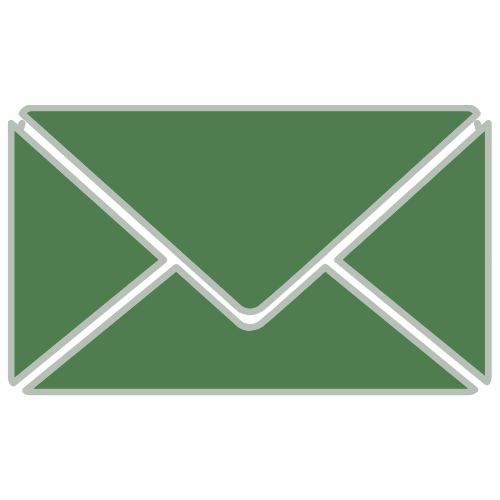 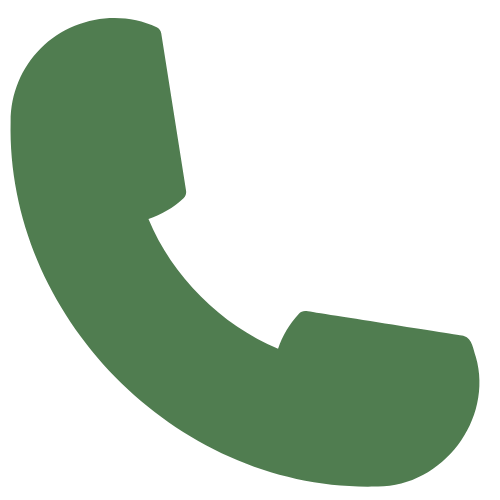 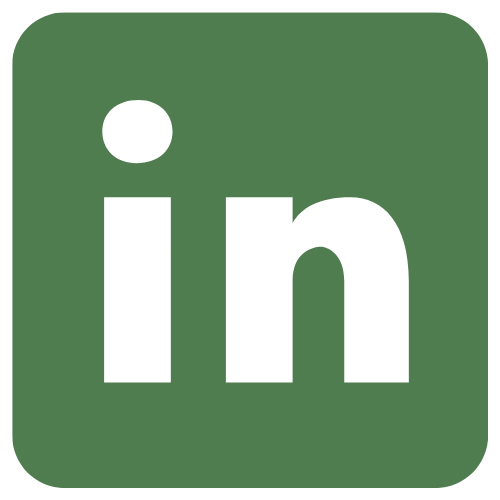 CERTIFICATIONSCertificateEXPIRY: Month Year or OrganizationCertificateEXPIRY: Month Year or OrganizationCertificateEXPIRY: Month Year or OrganizationEXCEPTIONAL EVALUATIONS IN:- Quality or skill- Quality or skill- Quality or skill- Quality or skill- Quality or skillOVERVIEW1 sentence introduction stating when you are graduating and 3 of the qualities you place high value on.1 short sentence on what area of nursing is your goal.1 sentence on why you are interested in that area and brief highlight of why you would excel.CONTACTTelephone(403) 123 - 4567Email123NAME@GMAIL.COMLinkedIn@YOUR-NAME-PNL123 Streetname NECity, Province123NAME@GMAIL.COM(403) 123 - 4567@YOUR-NAME-PNL@YOUR-NAME-PNLCERTIFICATIONSCertificateEXPIRY: Month Year or OrganizationCertificateEXPIRY: Month Year or OrganizationCertificateEXPIRY: Month Year or OrganizationEXCEPTIONAL EVALUATIONS IN:- Quality or skill- Quality or skill- Quality or skill- Quality or skill- Quality or skillOVERVIEW1 sentence introduction stating when you are graduating and 3 of the qualities you place high value on.1 short sentence on what area of nursing is your goal.1 sentence on why you are interested in that area and brief highlight of why you would excel.CONTACTTelephone(403) 123 - 4567Email123NAME@GMAIL.COMLinkedIn@YOUR-NAME-PNL123 Streetname NECity, ProvinceSUSIE QUESUSIE QUESUSIE QUESUSIE QUECERTIFICATIONSCertificateEXPIRY: Month Year or OrganizationCertificateEXPIRY: Month Year or OrganizationCertificateEXPIRY: Month Year or OrganizationEXCEPTIONAL EVALUATIONS IN:- Quality or skill- Quality or skill- Quality or skill- Quality or skill- Quality or skillOVERVIEW1 sentence introduction stating when you are graduating and 3 of the qualities you place high value on.1 short sentence on what area of nursing is your goal.1 sentence on why you are interested in that area and brief highlight of why you would excel.CONTACTTelephone(403) 123 - 4567Email123NAME@GMAIL.COMLinkedIn@YOUR-NAME-PNL123 Streetname NECity, ProvincePRACTICAL NURSE LEARNERPRACTICAL NURSE LEARNERPRACTICAL NURSE LEARNERPRACTICAL NURSE LEARNERCERTIFICATIONSCertificateEXPIRY: Month Year or OrganizationCertificateEXPIRY: Month Year or OrganizationCertificateEXPIRY: Month Year or OrganizationEXCEPTIONAL EVALUATIONS IN:- Quality or skill- Quality or skill- Quality or skill- Quality or skill- Quality or skillOVERVIEW1 sentence introduction stating when you are graduating and 3 of the qualities you place high value on.1 short sentence on what area of nursing is your goal.1 sentence on why you are interested in that area and brief highlight of why you would excel.CONTACTTelephone(403) 123 - 4567Email123NAME@GMAIL.COMLinkedIn@YOUR-NAME-PNL123 Streetname NECity, ProvinceRELATED PROFESSIONAL EXPERIENCERELATED PROFESSIONAL EXPERIENCERELATED PROFESSIONAL EXPERIENCERELATED PROFESSIONAL EXPERIENCECERTIFICATIONSCertificateEXPIRY: Month Year or OrganizationCertificateEXPIRY: Month Year or OrganizationCertificateEXPIRY: Month Year or OrganizationEXCEPTIONAL EVALUATIONS IN:- Quality or skill- Quality or skill- Quality or skill- Quality or skill- Quality or skillOVERVIEW1 sentence introduction stating when you are graduating and 3 of the qualities you place high value on.1 short sentence on what area of nursing is your goal.1 sentence on why you are interested in that area and brief highlight of why you would excel.CONTACTTelephone(403) 123 - 4567Email123NAME@GMAIL.COMLinkedIn@YOUR-NAME-PNL123 Streetname NECity, ProvinceSTUDENT NURSESTUDENT NURSEMonth Year - Month YearMonth Year - Month YearCERTIFICATIONSCertificateEXPIRY: Month Year or OrganizationCertificateEXPIRY: Month Year or OrganizationCertificateEXPIRY: Month Year or OrganizationEXCEPTIONAL EVALUATIONS IN:- Quality or skill- Quality or skill- Quality or skill- Quality or skill- Quality or skillOVERVIEW1 sentence introduction stating when you are graduating and 3 of the qualities you place high value on.1 short sentence on what area of nursing is your goal.1 sentence on why you are interested in that area and brief highlight of why you would excel.CONTACTTelephone(403) 123 - 4567Email123NAME@GMAIL.COMLinkedIn@YOUR-NAME-PNL123 Streetname NECity, ProvinceFacility: City Unit #: Care Type#1 Duties or skills learned/developed (Keep this ideally 1 line, no more than 2 lines)#2 Duties or skills learned/developed#3 Duties or skills learned/developedFacility: City Unit #: Care Type#1 Duties or skills learned/developed (Keep this ideally 1 line, no more than 2 lines)#2 Duties or skills learned/developed#3 Duties or skills learned/developedFacility: City Unit #: Care Type#1 Duties or skills learned/developed (Keep this ideally 1 line, no more than 2 lines)#2 Duties or skills learned/developed#3 Duties or skills learned/developedFacility: City Unit #: Care Type#1 Duties or skills learned/developed (Keep this ideally 1 line, no more than 2 lines)#2 Duties or skills learned/developed#3 Duties or skills learned/developedCERTIFICATIONSCertificateEXPIRY: Month Year or OrganizationCertificateEXPIRY: Month Year or OrganizationCertificateEXPIRY: Month Year or OrganizationEXCEPTIONAL EVALUATIONS IN:- Quality or skill- Quality or skill- Quality or skill- Quality or skill- Quality or skillOVERVIEW1 sentence introduction stating when you are graduating and 3 of the qualities you place high value on.1 short sentence on what area of nursing is your goal.1 sentence on why you are interested in that area and brief highlight of why you would excel.CONTACTTelephone(403) 123 - 4567Email123NAME@GMAIL.COMLinkedIn@YOUR-NAME-PNL123 Streetname NECity, ProvinceSTUDENT NURSESTUDENT NURSEMonth Year - Month YearMonth Year - Month YearCERTIFICATIONSCertificateEXPIRY: Month Year or OrganizationCertificateEXPIRY: Month Year or OrganizationCertificateEXPIRY: Month Year or OrganizationEXCEPTIONAL EVALUATIONS IN:- Quality or skill- Quality or skill- Quality or skill- Quality or skill- Quality or skillOVERVIEW1 sentence introduction stating when you are graduating and 3 of the qualities you place high value on.1 short sentence on what area of nursing is your goal.1 sentence on why you are interested in that area and brief highlight of why you would excel.CONTACTTelephone(403) 123 - 4567Email123NAME@GMAIL.COMLinkedIn@YOUR-NAME-PNL123 Streetname NECity, ProvinceFacility: City Unit #: Care Type#1 Duties or skills learned/developed (Keep this ideally 1 line, no more than 2 lines)#2 Duties or skills learned/developed#3 Duties or skills learned/developedFacility: City Unit #: Care Type#1 Duties or skills learned/developed (Keep this ideally 1 line, no more than 2 lines)#2 Duties or skills learned/developed#3 Duties or skills learned/developedFacility: City Unit #: Care Type#1 Duties or skills learned/developed (Keep this ideally 1 line, no more than 2 lines)#2 Duties or skills learned/developed#3 Duties or skills learned/developedFacility: City Unit #: Care Type#1 Duties or skills learned/developed (Keep this ideally 1 line, no more than 2 lines)#2 Duties or skills learned/developed#3 Duties or skills learned/developedCERTIFICATIONSCertificateEXPIRY: Month Year or OrganizationCertificateEXPIRY: Month Year or OrganizationCertificateEXPIRY: Month Year or OrganizationEXCEPTIONAL EVALUATIONS IN:- Quality or skill- Quality or skill- Quality or skill- Quality or skill- Quality or skillOVERVIEW1 sentence introduction stating when you are graduating and 3 of the qualities you place high value on.1 short sentence on what area of nursing is your goal.1 sentence on why you are interested in that area and brief highlight of why you would excel.CONTACTTelephone(403) 123 - 4567Email123NAME@GMAIL.COMLinkedIn@YOUR-NAME-PNL123 Streetname NECity, ProvinceSTUDENT NURSESTUDENT NURSEMonth Year - Month YearMonth Year - Month YearCERTIFICATIONSCertificateEXPIRY: Month Year or OrganizationCertificateEXPIRY: Month Year or OrganizationCertificateEXPIRY: Month Year or OrganizationEXCEPTIONAL EVALUATIONS IN:- Quality or skill- Quality or skill- Quality or skill- Quality or skill- Quality or skillOVERVIEW1 sentence introduction stating when you are graduating and 3 of the qualities you place high value on.1 short sentence on what area of nursing is your goal.1 sentence on why you are interested in that area and brief highlight of why you would excel.CONTACTTelephone(403) 123 - 4567Email123NAME@GMAIL.COMLinkedIn@YOUR-NAME-PNL123 Streetname NECity, ProvinceFacility: City Unit #: Care Type#1 Duties or skills learned/developed (Keep this ideally 1 line, no more than 2 lines)#2 Duties or skills learned/developed#3 Duties or skills learned/developedFacility: City Unit #: Care Type#1 Duties or skills learned/developed (Keep this ideally 1 line, no more than 2 lines)#2 Duties or skills learned/developed#3 Duties or skills learned/developedFacility: City Unit #: Care Type#1 Duties or skills learned/developed (Keep this ideally 1 line, no more than 2 lines)#2 Duties or skills learned/developed#3 Duties or skills learned/developedFacility: City Unit #: Care Type#1 Duties or skills learned/developed (Keep this ideally 1 line, no more than 2 lines)#2 Duties or skills learned/developed#3 Duties or skills learned/developedCERTIFICATIONSCertificateEXPIRY: Month Year or OrganizationCertificateEXPIRY: Month Year or OrganizationCertificateEXPIRY: Month Year or OrganizationEXCEPTIONAL EVALUATIONS IN:- Quality or skill- Quality or skill- Quality or skill- Quality or skill- Quality or skillOVERVIEW1 sentence introduction stating when you are graduating and 3 of the qualities you place high value on.1 short sentence on what area of nursing is your goal.1 sentence on why you are interested in that area and brief highlight of why you would excel.CONTACTTelephone(403) 123 - 4567Email123NAME@GMAIL.COMLinkedIn@YOUR-NAME-PNL123 Streetname NECity, ProvinceSTUDENT NURSESTUDENT NURSEMonth Year - Month YearMonth Year - Month YearCERTIFICATIONSCertificateEXPIRY: Month Year or OrganizationCertificateEXPIRY: Month Year or OrganizationCertificateEXPIRY: Month Year or OrganizationEXCEPTIONAL EVALUATIONS IN:- Quality or skill- Quality or skill- Quality or skill- Quality or skill- Quality or skillOVERVIEW1 sentence introduction stating when you are graduating and 3 of the qualities you place high value on.1 short sentence on what area of nursing is your goal.1 sentence on why you are interested in that area and brief highlight of why you would excel.CONTACTTelephone(403) 123 - 4567Email123NAME@GMAIL.COMLinkedIn@YOUR-NAME-PNL123 Streetname NECity, ProvinceFacility: City Unit #: Care Type#1 Duties or skills learned/developed (Keep this ideally 1 line, no more than 2 lines)#2 Duties or skills learned/developed#3 Duties or skills learned/developedFacility: City Unit #: Care Type#1 Duties or skills learned/developed (Keep this ideally 1 line, no more than 2 lines)#2 Duties or skills learned/developed#3 Duties or skills learned/developedFacility: City Unit #: Care Type#1 Duties or skills learned/developed (Keep this ideally 1 line, no more than 2 lines)#2 Duties or skills learned/developed#3 Duties or skills learned/developedFacility: City Unit #: Care Type#1 Duties or skills learned/developed (Keep this ideally 1 line, no more than 2 lines)#2 Duties or skills learned/developed#3 Duties or skills learned/developedCERTIFICATIONSCertificateEXPIRY: Month Year or OrganizationCertificateEXPIRY: Month Year or OrganizationCertificateEXPIRY: Month Year or OrganizationEXCEPTIONAL EVALUATIONS IN:- Quality or skill- Quality or skill- Quality or skill- Quality or skill- Quality or skillOVERVIEW1 sentence introduction stating when you are graduating and 3 of the qualities you place high value on.1 short sentence on what area of nursing is your goal.1 sentence on why you are interested in that area and brief highlight of why you would excel.CONTACTTelephone(403) 123 - 4567Email123NAME@GMAIL.COMLinkedIn@YOUR-NAME-PNL123 Streetname NECity, ProvinceOTHER WORK EXPERIENCEOTHER WORK EXPERIENCEOTHER WORK EXPERIENCEOTHER WORK EXPERIENCECERTIFICATIONSCertificateEXPIRY: Month Year or OrganizationCertificateEXPIRY: Month Year or OrganizationCertificateEXPIRY: Month Year or OrganizationEXCEPTIONAL EVALUATIONS IN:- Quality or skill- Quality or skill- Quality or skill- Quality or skill- Quality or skillOVERVIEW1 sentence introduction stating when you are graduating and 3 of the qualities you place high value on.1 short sentence on what area of nursing is your goal.1 sentence on why you are interested in that area and brief highlight of why you would excel.CONTACTTelephone(403) 123 - 4567Email123NAME@GMAIL.COMLinkedIn@YOUR-NAME-PNL123 Streetname NECity, ProvinceJOB TITLEJOB TITLEMonth Year - Month YearMonth Year - Month YearCERTIFICATIONSCertificateEXPIRY: Month Year or OrganizationCertificateEXPIRY: Month Year or OrganizationCertificateEXPIRY: Month Year or OrganizationEXCEPTIONAL EVALUATIONS IN:- Quality or skill- Quality or skill- Quality or skill- Quality or skill- Quality or skillOVERVIEW1 sentence introduction stating when you are graduating and 3 of the qualities you place high value on.1 short sentence on what area of nursing is your goal.1 sentence on why you are interested in that area and brief highlight of why you would excel.CONTACTTelephone(403) 123 - 4567Email123NAME@GMAIL.COMLinkedIn@YOUR-NAME-PNL123 Streetname NECity, ProvinceCompany: City #1 Transferable skill learned/developed (Keep this ideally 1 line, no more than 2 lines)#2 Transferable skill learned/developed#3 Transferable skill learned/developedCompany: City #1 Transferable skill learned/developed (Keep this ideally 1 line, no more than 2 lines)#2 Transferable skill learned/developed#3 Transferable skill learned/developedCompany: City #1 Transferable skill learned/developed (Keep this ideally 1 line, no more than 2 lines)#2 Transferable skill learned/developed#3 Transferable skill learned/developedCompany: City #1 Transferable skill learned/developed (Keep this ideally 1 line, no more than 2 lines)#2 Transferable skill learned/developed#3 Transferable skill learned/developedCERTIFICATIONSCertificateEXPIRY: Month Year or OrganizationCertificateEXPIRY: Month Year or OrganizationCertificateEXPIRY: Month Year or OrganizationEXCEPTIONAL EVALUATIONS IN:- Quality or skill- Quality or skill- Quality or skill- Quality or skill- Quality or skillOVERVIEW1 sentence introduction stating when you are graduating and 3 of the qualities you place high value on.1 short sentence on what area of nursing is your goal.1 sentence on why you are interested in that area and brief highlight of why you would excel.CONTACTTelephone(403) 123 - 4567Email123NAME@GMAIL.COMLinkedIn@YOUR-NAME-PNL123 Streetname NECity, ProvinceEDUCATION HISTORYEDUCATION HISTORYEDUCATION HISTORYEDUCATION HISTORYCERTIFICATIONSCertificateEXPIRY: Month Year or OrganizationCertificateEXPIRY: Month Year or OrganizationCertificateEXPIRY: Month Year or OrganizationEXCEPTIONAL EVALUATIONS IN:- Quality or skill- Quality or skill- Quality or skill- Quality or skill- Quality or skillOVERVIEW1 sentence introduction stating when you are graduating and 3 of the qualities you place high value on.1 short sentence on what area of nursing is your goal.1 sentence on why you are interested in that area and brief highlight of why you would excel.CONTACTTelephone(403) 123 - 4567Email123NAME@GMAIL.COMLinkedIn@YOUR-NAME-PNL123 Streetname NECity, ProvinceSCHOOL NAMESCHOOL NAMEMonth Year - (Projected Grad) Month YearMonth Year - (Projected Grad) Month YearCERTIFICATIONSCertificateEXPIRY: Month Year or OrganizationCertificateEXPIRY: Month Year or OrganizationCertificateEXPIRY: Month Year or OrganizationEXCEPTIONAL EVALUATIONS IN:- Quality or skill- Quality or skill- Quality or skill- Quality or skill- Quality or skillOVERVIEW1 sentence introduction stating when you are graduating and 3 of the qualities you place high value on.1 short sentence on what area of nursing is your goal.1 sentence on why you are interested in that area and brief highlight of why you would excel.CONTACTTelephone(403) 123 - 4567Email123NAME@GMAIL.COMLinkedIn@YOUR-NAME-PNL123 Streetname NECity, ProvinceProgram NameProgram NameProgram NameProgram NameCERTIFICATIONSCertificateEXPIRY: Month Year or OrganizationCertificateEXPIRY: Month Year or OrganizationCertificateEXPIRY: Month Year or OrganizationEXCEPTIONAL EVALUATIONS IN:- Quality or skill- Quality or skill- Quality or skill- Quality or skill- Quality or skillOVERVIEW1 sentence introduction stating when you are graduating and 3 of the qualities you place high value on.1 short sentence on what area of nursing is your goal.1 sentence on why you are interested in that area and brief highlight of why you would excel.CONTACTTelephone(403) 123 - 4567Email123NAME@GMAIL.COMLinkedIn@YOUR-NAME-PNL123 Streetname NECity, ProvinceGraduating with an expected X.XX GPA (Only include if over 3.5, also include if in academic societies) *High School education optional*Graduating with an expected X.XX GPA (Only include if over 3.5, also include if in academic societies) *High School education optional*Graduating with an expected X.XX GPA (Only include if over 3.5, also include if in academic societies) *High School education optional*Graduating with an expected X.XX GPA (Only include if over 3.5, also include if in academic societies) *High School education optional*CERTIFICATIONSCertificateEXPIRY: Month Year or OrganizationCertificateEXPIRY: Month Year or OrganizationCertificateEXPIRY: Month Year or OrganizationEXCEPTIONAL EVALUATIONS IN:- Quality or skill- Quality or skill- Quality or skill- Quality or skill- Quality or skillOVERVIEW1 sentence introduction stating when you are graduating and 3 of the qualities you place high value on.1 short sentence on what area of nursing is your goal.1 sentence on why you are interested in that area and brief highlight of why you would excel.CONTACTTelephone(403) 123 - 4567Email123NAME@GMAIL.COMLinkedIn@YOUR-NAME-PNL123 Streetname NECity, ProvinceSCHOOL NAMESCHOOL NAMEMonth Year - Month YearMonth Year - Month YearCERTIFICATIONSCertificateEXPIRY: Month Year or OrganizationCertificateEXPIRY: Month Year or OrganizationCertificateEXPIRY: Month Year or OrganizationEXCEPTIONAL EVALUATIONS IN:- Quality or skill- Quality or skill- Quality or skill- Quality or skill- Quality or skillOVERVIEW1 sentence introduction stating when you are graduating and 3 of the qualities you place high value on.1 short sentence on what area of nursing is your goal.1 sentence on why you are interested in that area and brief highlight of why you would excel.CONTACTTelephone(403) 123 - 4567Email123NAME@GMAIL.COMLinkedIn@YOUR-NAME-PNL123 Streetname NECity, ProvinceProgram/High School DiplomaProgram/High School DiplomaProgram/High School DiplomaProgram/High School DiplomaCERTIFICATIONSCertificateEXPIRY: Month Year or OrganizationCertificateEXPIRY: Month Year or OrganizationCertificateEXPIRY: Month Year or OrganizationEXCEPTIONAL EVALUATIONS IN:- Quality or skill- Quality or skill- Quality or skill- Quality or skill- Quality or skillOVERVIEW1 sentence introduction stating when you are graduating and 3 of the qualities you place high value on.1 short sentence on what area of nursing is your goal.1 sentence on why you are interested in that area and brief highlight of why you would excel.CONTACTTelephone(403) 123 - 4567Email123NAME@GMAIL.COMLinkedIn@YOUR-NAME-PNL123 Streetname NECity, ProvinceInclude if you graduated highschool with any distinctions or honour rollInclude if you graduated highschool with any distinctions or honour rollInclude if you graduated highschool with any distinctions or honour rollInclude if you graduated highschool with any distinctions or honour rollCERTIFICATIONSCertificateEXPIRY: Month Year or OrganizationCertificateEXPIRY: Month Year or OrganizationCertificateEXPIRY: Month Year or OrganizationEXCEPTIONAL EVALUATIONS IN:- Quality or skill- Quality or skill- Quality or skill- Quality or skill- Quality or skillOVERVIEW1 sentence introduction stating when you are graduating and 3 of the qualities you place high value on.1 short sentence on what area of nursing is your goal.1 sentence on why you are interested in that area and brief highlight of why you would excel.CONTACTTelephone(403) 123 - 4567Email123NAME@GMAIL.COMLinkedIn@YOUR-NAME-PNL123 Streetname NECity, ProvinceVOLUNTEERVOLUNTEERVOLUNTEERVOLUNTEERCERTIFICATIONSCertificateEXPIRY: Month Year or OrganizationCertificateEXPIRY: Month Year or OrganizationCertificateEXPIRY: Month Year or OrganizationEXCEPTIONAL EVALUATIONS IN:- Quality or skill- Quality or skill- Quality or skill- Quality or skill- Quality or skillOVERVIEW1 sentence introduction stating when you are graduating and 3 of the qualities you place high value on.1 short sentence on what area of nursing is your goal.1 sentence on why you are interested in that area and brief highlight of why you would excel.CONTACTTelephone(403) 123 - 4567Email123NAME@GMAIL.COMLinkedIn@YOUR-NAME-PNL123 Streetname NECity, ProvinceTITLE/ROLETITLE/ROLEMonth Year - Month YearMonth Year - Month YearCERTIFICATIONSCertificateEXPIRY: Month Year or OrganizationCertificateEXPIRY: Month Year or OrganizationCertificateEXPIRY: Month Year or OrganizationEXCEPTIONAL EVALUATIONS IN:- Quality or skill- Quality or skill- Quality or skill- Quality or skill- Quality or skillOVERVIEW1 sentence introduction stating when you are graduating and 3 of the qualities you place high value on.1 short sentence on what area of nursing is your goal.1 sentence on why you are interested in that area and brief highlight of why you would excel.CONTACTTelephone(403) 123 - 4567Email123NAME@GMAIL.COMLinkedIn@YOUR-NAME-PNL123 Streetname NECity, ProvinceCompany/Organization: City #1 Duties or skills learned/developed (Keep this ideally 1 line, no more than 2 lines)#2 Duties or skills learned/developed#3 Duties or skills learned/developedCompany/Organization: City #1 Duties or skills learned/developed (Keep this ideally 1 line, no more than 2 lines)#2 Duties or skills learned/developed#3 Duties or skills learned/developedCompany/Organization: City #1 Duties or skills learned/developed (Keep this ideally 1 line, no more than 2 lines)#2 Duties or skills learned/developed#3 Duties or skills learned/developedCompany/Organization: City #1 Duties or skills learned/developed (Keep this ideally 1 line, no more than 2 lines)#2 Duties or skills learned/developed#3 Duties or skills learned/developedCERTIFICATIONSCertificateEXPIRY: Month Year or OrganizationCertificateEXPIRY: Month Year or OrganizationCertificateEXPIRY: Month Year or OrganizationEXCEPTIONAL EVALUATIONS IN:- Quality or skill- Quality or skill- Quality or skill- Quality or skill- Quality or skillOVERVIEW1 sentence introduction stating when you are graduating and 3 of the qualities you place high value on.1 short sentence on what area of nursing is your goal.1 sentence on why you are interested in that area and brief highlight of why you would excel.CONTACTTelephone(403) 123 - 4567Email123NAME@GMAIL.COMLinkedIn@YOUR-NAME-PNL123 Streetname NECity, ProvinceAWARDS AND NOMINATIONSAWARDS AND NOMINATIONSAWARDS AND NOMINATIONSAWARDS AND NOMINATIONSCERTIFICATIONSCertificateEXPIRY: Month Year or OrganizationCertificateEXPIRY: Month Year or OrganizationCertificateEXPIRY: Month Year or OrganizationEXCEPTIONAL EVALUATIONS IN:- Quality or skill- Quality or skill- Quality or skill- Quality or skill- Quality or skillOVERVIEW1 sentence introduction stating when you are graduating and 3 of the qualities you place high value on.1 short sentence on what area of nursing is your goal.1 sentence on why you are interested in that area and brief highlight of why you would excel.CONTACTTelephone(403) 123 - 4567Email123NAME@GMAIL.COMLinkedIn@YOUR-NAME-PNL123 Streetname NECity, ProvinceAWARD NAMEAWARD NAMEAwarded: Month Year *leave blank if not awarded*Awarded: Month Year *leave blank if not awarded*CERTIFICATIONSCertificateEXPIRY: Month Year or OrganizationCertificateEXPIRY: Month Year or OrganizationCertificateEXPIRY: Month Year or OrganizationEXCEPTIONAL EVALUATIONS IN:- Quality or skill- Quality or skill- Quality or skill- Quality or skill- Quality or skillOVERVIEW1 sentence introduction stating when you are graduating and 3 of the qualities you place high value on.1 short sentence on what area of nursing is your goal.1 sentence on why you are interested in that area and brief highlight of why you would excel.CONTACTTelephone(403) 123 - 4567Email123NAME@GMAIL.COMLinkedIn@YOUR-NAME-PNL123 Streetname NECity, ProvinceNominated and/or AwardedBrief award description/criteriaNominated and/or AwardedBrief award description/criteriaNominated and/or AwardedBrief award description/criteriaNominated and/or AwardedBrief award description/criteriaCERTIFICATIONSCertificateEXPIRY: Month Year or OrganizationCertificateEXPIRY: Month Year or OrganizationCertificateEXPIRY: Month Year or OrganizationEXCEPTIONAL EVALUATIONS IN:- Quality or skill- Quality or skill- Quality or skill- Quality or skill- Quality or skillOVERVIEW1 sentence introduction stating when you are graduating and 3 of the qualities you place high value on.1 short sentence on what area of nursing is your goal.1 sentence on why you are interested in that area and brief highlight of why you would excel.CONTACTTelephone(403) 123 - 4567Email123NAME@GMAIL.COMLinkedIn@YOUR-NAME-PNL123 Streetname NECity, ProvinceAWARD NAMEAWARD NAMEAwarded: Month Year *leave blank if not awarded*Awarded: Month Year *leave blank if not awarded*REFERENCES AVAILABLE UPON REQUESTNominated and/or AwardedBrief award description/criteriaNominated and/or AwardedBrief award description/criteriaNominated and/or AwardedBrief award description/criteriaNominated and/or AwardedBrief award description/criteria